Муниципальное автономное дошкольное образовательное учреждение детский сад № 32 г. Липецка                                   Консультация:«Значение сюжетно-ролевой игры в жизни ребенка»Значение сюжетно-ролевой игры в жизни ребенка      Игра занимает весьма важное, если не сказать центральное, место в жизни дошкольника, являясь преобладающим видом его самостоятельной деятельности. В отечественной психологии и педагогике игра рассматривается как деятельность, имеющая очень большое значение для развития ребёнка дошкольного    возраста; в    ней    развиваются   действия    в    представлении, ориентация в отношениях между людьми, первоначальные навыки кооперации.      Свободная сюжетная игра-самая привлекательная для детей дошкольного возраста деятельность. Её привлекательность объясняется тем, что в игре ребёнок испытывает внутренне субъективное ощущение свободы, подвластности ему вещей, действий, отношений -всего того, что в практической продуктивной деятельности оказывает сопротивление, даётся с трудом. Это состояние внутренней свободы связано со спецификой сюжетной игры - действием в воображаемой, условной ситуации. Сюжетная игра не требует от ребёнка реального, ощутимого продукта, в ней всё условно, всё «как будто», «понарошку».     Все эти «возможности» сюжетной игры расширяют практический мир дошкольника и обеспечивают ему внутренний эмоциональный комфорт. Это происходит благодаря тому, что в игре ребёнок воссоздаёт интересующие его сферы жизни с помощью условных действий. Сначала это действия с игрушками, замещающими настоящие вещи, а затем-изобразительные, речевые и воображаемые действия (совершаемые во внутреннем плане, в «уме»).        Игра имеет значение не только для умственного развития ребёнка, но и для развития его личности: принимая на себя в игре различные роли, воссоздавая поступки людей, ребёнок проникается их чувствами и целями, сопереживает им, начинает ориентироваться между людьми. Большое влияние оказывает игра и на развитие у детей способности взаимодействовать с другими людьми: во-первых, воссоздавая в игре взаимодействие взрослых, ребёнок осваивает правила этого взаимодействия, во-вторых, в совместной игре со сверстниками он приобретает опыт взаимопонимания, учится пояснять свои действия и намерения, согласовывать их с другими людьми. Однако свои развивающие функции игра выполняет в полной мере, если с возрастом она всё более усложняется, и не только по своему тематическому содержанию.Что такое сюжетно-ролевая игра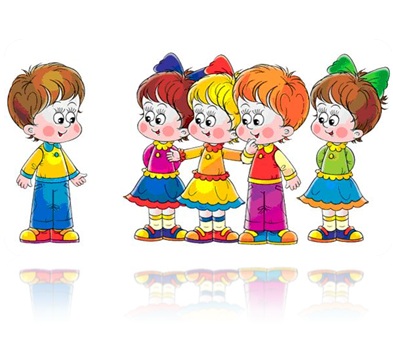 Сюжетно-ролевая игра - это основной вид игры ребенка дошкольного возраста.                В чем же ее особенность?Характеризуя ее, С. Л. Рубинштейн подчеркнул, что эта игра есть наиболее спонтанное проявление ребенка и вместе с тем она строится на взаимодействии ребенка со взрослыми. Ей присущи основные черты игры: эмоциональная насыщенность и увлеченность детей, самостоятельность, активность, творчество.      Основной источник, питающий сюжетно-ролевую игру ребенка,- это окружающий его мир, жизнь и деятельность взрослых и сверстников.     Основной особенностью сюжетно-ролевой игры является наличие в ней воображаемой ситуации. Воображаемая ситуация складывается из сюжета и ролей.     Сюжет игры - это ряд событий, которые объединены жизненно мотивированными связями. В сюжете раскрывается содержание игры - характер тех действий и отношений, которыми связаны участники событий.      Роль является основным стержнем сюжетно-ролевой игры. Чаще всего ребенок принимает на себя роль взрослого. Наличие роли в игре означает, что в своем сознании ребенок отождествляет себя с тем или иным человеком и действует в игре от его имени. Ребенок соответствующим образом использует те или иные предметы (готовит обед, как повар; делает укол, как медсестра), вступает в разнообразные отношения с другими играющими (хвалит или ругает дочку, осматривает больного и т. д.).  Роль выражается в действиях, речи, мимике, пантомиме.      В сюжете дети используют два вида действий: оперативные и изобразительные - «как будто».      Наряду с игрушками в игру включаются разнообразные вещи, при этом им придается воображаемое, игровое значение.     В сюжетно-ролевой игре дети вступают в реальные организационные отношения (договариваются о сюжете игры, распределяют роли и т. п.). В то же время между ними одновременно устанавливаются сложные ролевые отношения (например, мамы и дочки, капитана и матроса, врача и пациента и т. д.).         Отличительной особенностью игровой воображаемой ситуации является то, что ребенок начинает действовать в мысленной, а не видимой ситуации: действие определяется мыслью, а не вещью. Однако мысль в игре еще нуждается в опоре, поэтому часто одна вещь заменяется другой (палочка заменяет ложку), которая позволяет осуществить требуемое по смыслу действие.      Наиболее общий мотив сюжетно-ролевой игры - стремление ребенка к совместной социальной жизни со взрослыми. Это стремление сталкивается, с одной стороны, с неподготовленностью ребенка к его осуществлению, с другой - с растущей самостоятельностью детей. Это противоречие разрешается в сюжетно-ролевой игре: в ней ребенок, принимая на себя роль взрослого, может воспроизводить его жизнь, деятельность и отношения. Своеобразие содержания сюжетно-ролевой игры также является одной из ее важнейших особенностей. Многочисленные исследования отечественных педагогов и психологов (Д. Б. Эльконина, Д. В. Менджерицкой, А. В. Черкова, П. Г. Саморуковой, Н. В. Королевой и др.) показали, что основным содержанием творческих сюжетно-ролевых игр детей является общественная жизнь взрослых в ее разнообразных проявлениях. Таким образом, игра есть деятельность, в которой дети сами моделируют общественную жизнь взрослых. Сюжетно-ролевая игра в своей развитой форме, как правило, носит коллективный характер. Это не означает, что дети не могут играть в одиночку.Но наличие детского общества - это наиболее благоприятное условие для развития сюжетно-ролевых игр.Гендерное воспитание детей в сюжетно - ролевой игре        Значимое условие формирования позитивной половой идентичности - сюжетно-ролевая игра-ведущая деятельность детей дошкольного возраста. Сюжетно – ролевая игра не требует от ребёнка значимых поступков, здесь всё «как будто», «понарошку», но именно игра позволяет закрепить гендерные стереотипы, заложить основы эмоционально положительного отношения к бедующей социальной роли мужчины женщины, папы и мамы.        Целью педагогического сопровождения сюжетно-ролевой игры должна быть не «коллективная проработка знаний», а формирование умений, обеспечивающих самостоятельную игру, в которой мальчики и девочки реализуют свои полуролевые представления и предпочтения, свободно взаимодействуя со сверстниками. Адекватным педагогическим воздействием здесь будет ненавязчивое сопровождение сюжета развёрнутой детьми ролевой игры.  Поскольку малыши недостаточно хорошо умеют играть вместе - дополнять, а не дублировать друг друга- воспитатель может принять на себя одну из ролей. Следует обратить внимание на то, что многие дети, особенно девочки, проявляют настороженность по отношению к другому полу, беспокойство в случае необходимости контактов.         Педагогическое сопровождение сюжетно-ролевой игры дошкольников при формировании у них позитивной половой идентичности будет успешным, если соблюдается ряд требований. В частности, воспитатель:· понимает специфические задачи игры;· осознаёт развивающие возможности сюжетно-ролевой игры в формировании у детей представлений о социальных половых ролях в обществе и закреплении в поведении позитивных гендерных стереотипов;· избегает позиции учителя, предпочитая позицию «играющего тренера», не допускает негативных оценок, подчёркивая только позитивные моменты;· ориентирует мальчиков и девочек на выбор ролевой в соответствии со своим полом, акцентирует внимание на смысле полоролевого поведения ребёнка;· организует сюжетно-ролевую игру в небольших разнополовых группах (два-три ребёнка), со временем увеличивая число детей;· знает особенности сюжетно-ролевой игры у детей разного возраста; развёртывает игру так, чтобы ребята постепенно усваивали новые, более сложные способы взаимодействия со сверстниками обоих полов, расширяли свои представления о будущих социальных ролях.Степень усвоения ребенком гендерных стереотипов поведения зависит от сложности сюжетно-ролевой игры.Выделяется несколько этапов развития игровой деятельности дошкольников.                      1.Этап условных игровых действий, для которых характерен выбор однотёмного одноперсонажного сюжета. Такая игра представляет собой смысловую цепочку действий: один ребёнок (мальчик или девочка) выполняет определённые действия, соответствующие его половой роли (например, девочка, как  мама, утром будет свою куклу-дочку, умываете, одевает, говорит ласковые слова, идет с ней гулять и т. д.).        2.Этап многоперсонажного сюжета. Сюжет игры предполагает наличие системы взаимосвязанных персонажей (ролей).Стереотипы гендерного поведения формируются воспитателем через взаимодействие детей разного пола, введение новых персонажей (игры «Семья», «Папа на работе», «Мама на работе» и т. д.).        3. Этап построения и развёртывания многотемных сюжетов, на котором разнообразные события и социальные отношения комбинируются в игре, благодаря чему у детей закрепляются позитивные мужские и женские способы поведения.       Формирование позитивного полоролевого поведения у детей разного возраста имеет свои специфические особенности. Например, в 3-5 лет дети переходят на принципиально новый уровень развития, заменяя сюжетно-отобразительную игру сюжетно-ролевой. Психологическая характеристика игры также становится иной: у ребёнка появляется стремление к общению и взаимодействию со сверстниками как своего, так и противоположного пола, окружающими людьми в целом.       Однако без помощи взрослых дети еще не всегда могут интересно развернуть игру, использовать разнообразные игровые материалы.Гендерное воспитание ребенка в семьеУважаемые родители!В работе детских садов все чаще стало появляться понятие «Гендерный подход в воспитании». В связи с новыми требованиями к образовательной программе формирование гендерной принадлежности – одна из задач, стоящих перед современными педагогами.Под «гендером» понимается социальный пол человека, формируемый в процессе воспитания личности и включающий в себя психологические, социальные и культурные отличия между мужчинами (мальчиками) и женщинами (девочками, а существующие свойства и отношения называются гендерными.В период от 3 до 7 лет у детей формируется гендерная устойчивость. Дети понимают, что девочки становятся женщинами, а мальчики – мужчинами, и эта принадлежность к полу не измениться.При обучении и воспитании детей важно учитывать, что девочки нуждаются в стимулах, в большей степени построенных на основе слухового восприятия. Мальчики плохо воспринимают объяснение на слух и для них предпочтительнее использовать визуальные средства, построенные на зрительном восприятии.Психологи и педагоги считают, что формирование гендерной устойчивости обусловлено социокультурными нормами и зависит:• От отношения родителей к ребенку• От характера родительских установок• От привязанности матери к ребенку• От привязанности ребенка к матери• От роли отца в воспитании ребенкаНесомненно, для развития личности ребенка необходима здоровая психологическая атмосфера в семье.Доказано, что у девочек и мальчиков разные потребности и особенности развития. Следовательно, воспитывать мальчиков и девочек, руководствуясь одинаковыми принципами воспитания, нельзя.Пример родителейНа воспитание мальчиков и девочек огромное влияние оказывает пример их родителей. Если в одной семье мама ласкова и внимательна ко всем членам семьи, стремится создать уют в доме, скорее всего, дочь последует ее примеру. Для сына же важнее личный пример отца.Кроме того, на характер ребенка оказывает влияние и поведение родителя противоположного пола. Например, женственность мамы способствует формированию мужских черт характера у сына, и наоборот.Я хочу предложить Вам небольшую игру. Разделимся на 3 группы (группа родителей девочек, группа родителей мальчиков и группа родителей имеющих оба пола детей - эксперты).Постарайтесь определить, какие из характеристик подходят к мальчикам, а какие – девочкам:Нежность, ласковость, мужественность, застенчивость, смелость, находчивость, отзывчивость, забота, решительность, стеснительность, красота, стремление помочь.Как видите, и мальчики, и девочки могут быть как застенчивыми, так и смелыми и решительными. Не стоит забывать об этом, но и нельзя не отметить особенности психики мальчиков и девочек, исходя из психофизиологических особенностей мальчиков и девочек, можно вывести некоторые советы.• Необходимо у мальчиков развивать мелкую моторику, для этого используйте соответствующие игры, конструктор с мелкими деталями; у девочек – крупную, для чего подойдут игры с мячом, подвижные игры.• Мальчикам необходимо разъяснять задачу, проблемную ситуацию, давать указания не менее чем в течение минуты, прежде чем они приступят к работе.• Используйте различные головоломки для девочек.• Дайте мальчикам возможность выражать свои чувства и только потом обсуждайте их с ними.• Хвалите мальчиков за подвижность, энергичность, активность. Старайтесь переключать эти особенности на трудовую деятельность, помощь другим детям, усложняйте проблемные ситуации и поисковые задачи.• Хвалите девочек и мальчиков чаще, особенно за хорошо выполненные действия. Держите под рукой фотоаппарат и фотографируйте ребенка, успешно реализующего задачи. Этот прием поможет детям обоих полов гордиться своими достижениями, повысить мотивацию успешного решения задач.